П О С Т А Н О В Л Е Н И Еот  29 ноября 2016 №445г. Джанкой Об утверждении плана мероприятийпо оптимизации структурыи штатной численностиВ соответствии с Федеральным законом от 06.10.2003 № 131-ФЗ «Об общих принципах организации местного самоуправления в Российской Федерации», во исполнение распоряжения Совета министров Республики Крым от 21.06.2016 № 632-р «Об оптимизации в бюджетной сфере», руководствуясь Законом Республики Крым от 21.09.2014 № 54-ЗРК «Об основах местного самоуправления в Республике Крым», Уставом муниципального образования Джанкойский район Республики Крым, а также в целях оптимизации сети муниципальных учреждений и недопущения роста численности работников муниципальных учреждений администрация Джанкойского района                          п о с т а н о в л я е т:Утвердить План мероприятий по оптимизации структуры и штатной численности работников казенных, бюджетных учреждений по муниципальному образованию Джанкойский район Республики Крым (прилагается). Признать утратившим силу постановление администрации Джанкойского района от 09.09.2016 №337 «Об утверждении плана мероприятий по оптимизации структуры и штатной численности».Постановление вступает в силу со дня его обнародования на сайте администрации Джанкойского района Республики Крым (djankoiadm.ru).Контроль за исполнением настоящего постановления возложить на заместителя главы администрации Джанкойского района Республики Крым  Пономаренко А.А.Глава администрации Джанкойского  района                                                                     А.И. БочаровП Л А Нмероприятий по оптимизации структуры и штатной численности работников казенных, бюджетных учреждений по муниципальному образованию Джанкойский район Республики Крым (наименование ГРБС)Примечание: по отрасли «Культура» штатные единицы в количестве 5 ед. сокращаются  31.12.2016, поэтому экономия средств от проведения мероприятий по оптимизации будет с 01.01.2017 года.	______________________________________________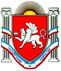 РЕСПУБЛИКА КРЫМАДМИНИСТРАЦИЯ ДЖАНКОЙСКОГО РАЙОНААДМIНIСТРАЦIЯ ДЖАНКОЙСЬКОГО РАЙОНУ РЕСПУБЛІКИ КРИМКЪЫРЫМ ДЖУМХУРИЕТИ ДЖАНКОЙ БОЛЮГИНИНЪ ИДАРЕСИНаименование2016 год2016 год2016 год2016 год2016 год2016 год2016 год2016 год2016 год2016 годНаименованиеШтатные единицы, утвержденные по состояниюШтатные единицы, утвержденные по состояниюСетевые показатели, предполагаемые к упорядочению в 2016 годуСетевые показатели, предполагаемые к упорядочению в 2016 годуСетевые показатели, предполагаемые к упорядочению в 2016 годуЭкономия средств от проведения мероприятий по оптимизации на 2016 год, тыс.рублейВ том числе:В том числе:В том числе:Мероприятия по оптимизации бюджетной сферыНаименованиена 01.01.2016на 01.07.2016учрежденияШтатная числен-ностьКоличество коек, классов, групп и др.Экономия средств от проведения мероприятий по оптимизации на 2016 год, тыс.рублейЗарплата с начислениямиОплата энергоносителейДругие расходыМероприятия по оптимизации бюджетной сферы1234567891011Муниципальное общеобразовательное учреждение «Октябрьская школа» Джанкойского района республики Крым13,0513,0510095,2073,521,7школа закрывается, в связи с положительным заключением об аварийности здания, работники будут переведены в другие образовательные учреждения, расходы по заработной плате будут перераспределены на соответствующие учрежденияМБУК РЦКС Предмостненский СДК2,02,00110000Перевод Дома культуры в сельский клуб, сокращение ставки 0,5 ставки худ руководителя и 0,5 ставки уборщицыМБУК РЦКС Новожизненский СДК3301,51,50000Перевод Дома культуры в сельский клуб, сокращение ставки 1,0 ставки худ руководителя и 0,5 ставки уборщицыМБУК РЦКС Мартыновский СДК2,52,500,50,50000Перевод Дома культуры в сельский клуб, сокращение ставки 1,0 ставки худ руководителя МБУК РЦКС Новостепновский  СК1,01,01110000Закрытие ДК, здание разрушено после пожара.МБУК РЦКС Новофедоровский СК0,50,510,50,50000Закрытие СК. Здание аварийноеМБУК РЦКС Новоконстантиновский СДК0,50,510,50,50000Закрытие СК. Здание аварийное